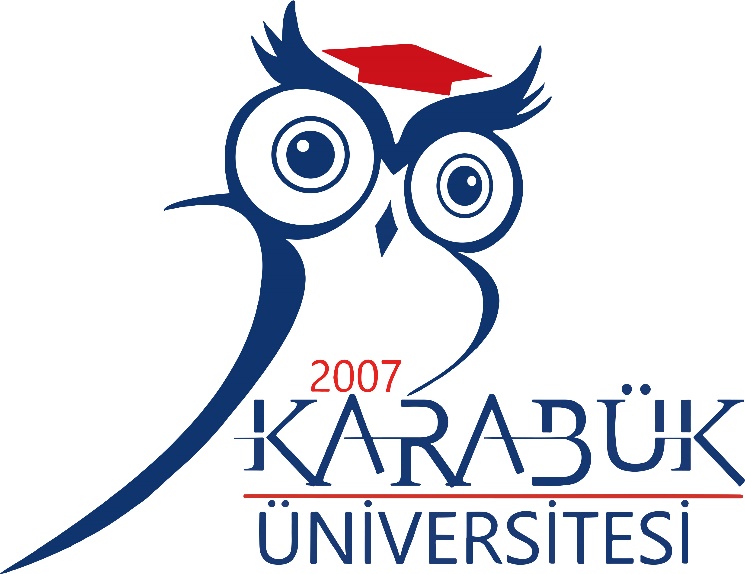 KARABÜK ÜNİVERSİTESİSAĞLIK KÜLTÜR VE SPOR DAİREBAŞKANLIĞI2019 YILIFAALİYET RAPORUI- GENEL BİLGİLER..................................................................................................	 4A- Misyon ve Vizyon……………………………………………………............		 4B- Yetki, Görev ve Sorumluluklar………………………………………............		 4C- İdareye İlişkin Bilgiler………………………………………….…................		 5      1- Fiziksel Yapı………………………………………….……………..........		 5      2- Örgüt Yapısı……………………………………………….………..........		 8      3- Bilgi ve Teknolojik Kaynaklar ……………………………………..........		 8      4- İnsan Kaynakları ……………………………………….…………...........		 9      5- İdari Hizmetler …………………………………………………................	10      6- Yönetim ve İç Kontrol Sistemi ……………………………………..........		20II- AMAÇ VE HEDEFLER………………………………………………………… 	21A- İdarenin Amaç ve Hedefleri …………………….……………………..........		21  B- Temel Politikalar ve Öncelikler …………………………………………......		22III- FAALİYETLERE İLİŞKİN BİLGİ VE DEĞERLENDİRMELER………… 	24A- Mali Bilgiler ……………………………………………………………........		24      1- Temel Mali Tablolara İlişkin Açıklamalar ……………………………….	24      2- Bütçe Uygulama Sonuçları……………………………………………….		29B- Performans Bilgileri ………………………………………………………….	30Faaliyet ve Proje Bilgileri ……………………………………………….	30IV- KURUMSAL KABİLİYET VE KAPASİTENİN DEĞERLENDİRİLMESİ...	36          A- Üstünlükler ………………………………………………………………....		36          B- Zayıflıklar ……………………………………………………………...........	36          C- Değerlendirme ………………………………………………………….........	37V- ÖNERİ VE TEDBİRLER.......................................................................................	38EK-1: HARCAMA YETKİLİSİNİN İÇ KONTROL GÜVENCE BEYANI..........	39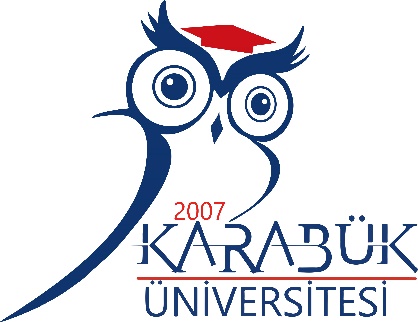 BİRİM YÖNETİCİ SUNUŞU SUNUŞ5018 sayılı Kamu Mali Yönetimi ve Kontrol Kanunu'nun 41. maddesi gereğince hazırladığımız bu rapor; Sağlık, Kültür ve Spor Daire Başkanlığının faaliyet alanlarını kapsayan konularda planlama ve uygulama sonucu elde edilen bir yıllık verilerin değerlendirilmesini içermektedir. 	Bu rapor Karabük Üniversitesi öğrenci ve personeline yönelik gerçekleştirilen hizmetlerin ve faaliyetlerin daha verimli olarak gerçekleştirilmesi için, gelecek yıllarda ulaştırmak istenen amaçların ve yapılması düşünülen faaliyetlerin bir plan ve program çerçevesinde gerçekleştirilebilmesine yönelik çalışmaları kapsamaktadır.Bünyamin GÜNSağlık Kültür ve Spor Daire BaşkanıGENEL BİLGİLER Sağlık Kültür ve Spor Daire Başkanlığı; Yükseköğretim öğrencilerinin beden ve ruh sağlığının korunması, beslenme, barınma ve ilgi alanlarına göre boş zamanlarını değerlendirme, yeni ilgi alanları kazanmalarına imkân sağlayarak geleceğin bilgili, becerili insanını yetiştirmek amacı ile bu alanlarda uygulama ve araştırma yapmak üzere kurulmuştur. A. MİSYON VE VİZYONMisyonBaşkanlığımızın misyonu, öğrencilerimizin beden ve ruh sağlığını korumak, barınma, beslenme, ihtiyaçlarının giderilmesine yardımcı olmak, onların boş zamanlarını değerlendirmek, kişiliklerinin ve yeteneklerinin gelişmelerine yönelik hizmetler sunarak onların milli ve manevi değerlere önem veren, iletişime açık birer sosyal insan olmalarını sağlamaktır.   VizyonVizyonumuz, öğrencilerimizin iyi bir eğitimin yanı sıra sosyal, kültürel, sanatsal ve sportif alanlarda yer alan, okuyan ve inceleyen birer insan olarak yetişmelerini sağlayarak mezunlarımızın iyi yerlere gelmesi ve Üniversitemizin Ülkemizin ve Dünyanın önde gelen Üniversitelerinden biri olmasına katkıda bulunmaktır.B. YETKİ, GÖREV VE SORUMLULUKLARSağlık, Kültür ve Spor Dairesi Başkanlığı; 2547 Sayılı Yükseköğretim Kanununun 46. ve 47. maddeleri, 124 Sayılı Yükseköğretim Üst Kuruluşları ile Yüksek Öğretim Kurumlarının İdari Teşkilatı hakkında Kanun Hükmünde Kararnamenin 32. maddesi ile Yükseköğretim Kurumları Mediko-Sosyal Sağlık, Kültür ve Spor İşleri Dairesi Uygulama Yönetmeliğinde görev ve sorumluluklarının ayrıntıları belirlenen bir sağlık kuruluşu; öğrencilerin sosyal, kültürel, danışma ve rehberlik ile spor ihtiyaçlarını karşılayan bir hizmet birimi ve aynı zamanda eğitim-öğretimin desteklenmesi amacıyla bu alanda uygulama ve araştırmaların yapıldığı bir uygulama dairesidir.İşlevi; öğrencilerinin ve çalışanlarının beden ve ruh sağlığının korunması, beslenme, barınma, çalışma, spor yapma, boş zamanlarını değerlendirme ve sosyal ihtiyaçlarını karşılamak amacıyla konferans, sempozyum, seminer, tiyatro, konser, sergi, halk oyunları faaliyetleri düzenleyerek bunlarla ilgili salonların, yemekhanelerin, kantin, kafeterya, eğlence yerleri gibi tesislerin işletilmesi/işlettirilmesi bunlardan öğrencilerin ve çalışanların en iyi şekilde yararlanmalarını sağlamaktır.Ayrıca;Öğrencilerin, sağlık ve tedavileri ile ilgili hizmetleri yürütmek,Öğrencilerin ve personelin sportif, kültürel, sosyal ihtiyaçlarını karşılayacak faaliyetleri düzenlemek,Öğrencilerin ve personelin beslenme ve benzeri ihtiyaçlarını karşılamak.C. İDAREYE İLİŞKİN BİLGİLERC.1 - FİZİKSEL YAPI Sosyal AlanlarKantin Kafeterya ve Sosyal TesislerC.1.1.2	YemekhanelerC.1.1.3	Toplantı – Konferans SalonlarıC.1.1.4	Sosyal Kullanım AlanlarıC.1.1.5	Spor Kullanım AlanlarıC.1.2- Hizmet Alanlarıİdari Personel Hizmet Alanları 		C.1.3- Ambar AlanlarıC.2. Örgüt YapısıC.3. Bilgi ve Teknolojik Kaynaklar3.1. Bilgisayarlar3.2. Diğer Bilgi ve Teknolojik KaynaklarC.4. İnsan KaynaklarıBiriminin faaliyet dönemi sonunda mevcut insan kaynakları, istihdam şekli, hizmet sınıfları, kadro unvanları, bilgilerine yer verilir.4.1. İdari Personel4.2. İdari Personelin Eğitim Durumu4.3. İdari Personelin Hizmet Süreleri4.4. İdari Personelin Yaş İtibariyle DağılımıC.5. İdari Hizmetler 5.1. Beslenme HizmetleriÜniversitemiz kampus içinde 4 adet personel yemekhanesi ve 2 adet öğrenci yemekhanesi kampus dışında ise 5 adet yemekhane olmak üzere toplamda 11 adet yemekhane bulunmakta olup günde bu yemekhanelerde ortalama 3.500 personel ve öğrenciye yemek hizmeti verilmektedir. 1 öğünde 5 çeşitten oluşan yemeklerin en iyi ve en kaliteli şekilde verilebilmesi için yemek ihalesi başta olmak üzere, yemekhane denetimleri, yemekhane hak edişlerinin ödenmesi gibi iş ve işlemler yapılmaktadır. Bu tertibe 2019 yılı başında 2.672.000,00-TL ödenek tahsis edilmiş olup, yıl içerisinde 1.750.000,00-TL ekleme yapılarak 4.422.000,00-TL olmuştur. Bu kalemden 3.962.358,19-TL’si harcanmış olup, kullanılmayan 459.641,81-TL’si iptal edilmiştir.Yemek hakkedişinin 3.931.230,69-TL’lik kısmı Başkanlığımızın bütçesinden 140.194,96-TL’lik kısım memurların öğle yemeğine yardım adı altında İdari ve Mali İşler Daire Başkanlığının bütçesinden, 2.004.528,79-TL’lik kısım ise Üniversitemiz personel, öğrenci ve misafirlerine ait yemek ücreti katkı paylarından karşılanmıştır. Ödeneğin 31.127,50-TL’si Üniversitemiz bünyesinde yapılan Sosyal, Kültürel ve Sportif faaliyetlerde görev alan ve İl dışında gerçekleştirilen etkinliklere (yarışma, sempozyum, fuar vb.) katılan öğrenciler ile öğrenci yararına düzenlenen kültürel ve sosyal faaliyetler kapsamında (açılış, mezuniyet töreni, bahar şenlikleri, nevruz programı, öğrenci gezileri vs.) etkinliklerde ve etkinlik öncesi çalışmalarda görev alan Üniversitemiz öğrencilerine, ayrıca Üniversitemize tanıtım amaçlı ziyarete gelen lise ve üniversite öğrencilerine verilen yemek ve içecek ikramı için harcanmıştır. Harcamanın ödeneğe göre gerçekleşme oranı %89,60’tır.	2547 sayılı Yükseköğretim Kanununun 46. Maddesinde belirtilen sınırlar ve bütçe imkanları dikkate alınarak Başkanlığımızın ilgili bütçesinden ihtiyaç sahibi öğrencilere 9.791 adet öğle yemeği bursu verilmesi sağlanmıştır.5.2. Sağlık HizmetleriÜniversitemizde öğrenim gören sağlık sigortası olmayan T.C. uyruklu öğrencilerin Genel sağlık sigortası kapsamına alınabilmeleri için 5510 sayılı Kanunun 60’ıncı maddesi gereğince gelir testi yaptırmaları için ikametlerinin bulunduğu yerdeki sosyal yardımlaşma ve dayanışma vakfına başvurmaları gerekmektedir. Gelir testi sonucuna göre de prim ödeme yükümlüsü, devlet ya da kendileri olacaktır.6486 sayılı Kanunla getirilen değişiklik uyarınca yabancı uyruklu öğrencilerin de genel sağlık sigortası tescilleri isteğe bağlı hale getirilmiş olup, söz konusu öğrencilerin talep etmeleri halinde Genel Sağlık sigortası tescil işlemleri Karabük Sosyal Güvenlik İl Müdürlüğünce veya Sosyal Güvenlik merkezlerince yapılacaktır.Psikososyal Danışmanlık Birimi Ekibi, disiplinler arası bir yaklaşımla ve güçlü bir kadro ile hizmet vermektedir. Birimimiz, yarı zamanlı bir psikiyatrist, tam zamanlı bir uzman psikolog, yarı zamanlı bir uzman klinik psikolog, yarı zamanlı uzman psikiyatri hemşireleri, yarı zamanlı sosyal hizmet uzmanları ve birim idari asistanından oluşmaktadır.5.3. Sosyal Hizmetler5.3.1. Kısmi Zamanlı Öğrenci Çalıştırma İş Ve İşlemleri  	2547 Sayılı Yükseköğretim Kanunun 46 ve 47’nci maddesi uyarınca Kısmi Zamanlı Öğrenci Çalıştırma Programı Uygulama Esasları doğrultusunda Üniversitemiz bünyesinde 2019 yılında aşağıdaki tabloda belirtilen sayıda kısmi zamanlı öğrenci çalıştırılmış bu öğrencilerin işe başlama ile ilgili iş ve işlemleri, sigorta prim ödeme evraklarının düzenlenmesi, zamanında sisteme girilmesi ve işten çıkış işlemlerinin yapılması, maaş ödeme işlemlerinin yapılması, Rektörlük Olurlarının alınması Başkanlığımız tarafından gerçekleştirilmektedir.5.3.2. Meslek Lisesi Öğrencilerinin Staj İş ve İşlemleri03/07/2002 tarih ve 24804 sayılı resmî gazete yayınlanarak yürürlüğe giren 3308 Mesleki ve Teknik Eğitim Yönetmeliği kapsamında Üniversitemiz Çeşitli birimlerinde staj yapan öğrencilere aşağıdaki tabloda belirtilen miktar kadar maaş ödemesi yapılmıştır. 5.4. Kültür HizmetleriKarabük Üniversitesi öğrenci inisiyatifinin ön planda olduğu bir üniversitedir. Kültür Şube Müdürlüğü, tüm paydaşlarla sevgi saygı çerçevesi içerisinde hoşgörülü ve güler yüzlü iletişim sağlayarak hizmet vermektedir. Öğrencilerin ilgi alanlarına göre ders dışı zamanlarını değerlendirmeleri için sosyal ve kültürel etkinliklerin planlanması, organizasyonu ve koordinasyonunu sağlar. Bu amaç doğrultusunda öğrencilerin ilgi duydukları alanlara göre oluşturulan ve sayıları her geçen gün artan öğrenci topluluklarıyla iş birliği içinde çalışmaktadır.  Topluluklar aracılığı ile gerçekleştirilen etkinliklerle; öğrencilerin kişisel gelişimlerinin, toplumsal duyarlılık ve sorumluluklarının artması, sosyal ilişkilerinin gelişmesi, araştıran, sorgulayan, üreten, çözüm arayan ve paylaşan bireyler olmaları amaçlanmaktadır. Öğrenci inisiyatifini ön planda tutarak Öğrenci Konseyi ile iş birliği halinde gençlerimizin istek ve beklentilerine göre programlar şekillendirilmektedir. Kulüp organizasyonlarında, öğrencilerimize en üst düzeyde destek sağlanmaktadır.      Üniversitemiz bünyesinde;85 Kulüp,                                   49 Öğrenci Topluluğu,olmak üzere toplam 134 adet Öğrenci Kulüp ve Topluluğu faaliyet göstermektedir.  Öğrencilerimizin kulüplere katılımı aşağıdaki tabloda verilmiştir.5.5. Spor HizmetleriÜniversitemiz bünyesinde Masa Tenisi, Satranç, Sokak Basketbolu, Sokak Voleybol, Bilek Güreşi ve Okçuluk branşlarında KÜLBİSS müsabakaları düzenlenmiştir. Bu karşılaşmalarda toplam 240 maç yapılmıştır.5.6. Engelli Öğrenci Birimi Çalışmaları14.08.2010 tarihli 27672 Sayılı Resmi Gazetede yayınlanan “YÜKSEKÖĞRETİM KURUMLARI ENGELLİLER DANIŞMA VE KOORDİNASYON YÖNETMELİĞİ”’nin “Yükseköğretim Kurulu bünyesinde yükseköğrenim aşamasına gelen veya yükseköğrenim gören engelli öğrencilerin ihtiyaçlarını belirlemek, belirlenen ihtiyaçlara göre yapılması gereken idari düzenlemeleri planlamak ve gerekli alt yapı standartlarını oluşturarak ilgili yükseköğretim kurumları arasında koordinasyonu sağlamak üzere Yükseköğretim Kurulu Engelli Öğrenciler Komisyonu oluşturulur.” maddesi  gereğince Karabük Üniversitesi Engelli Öğrenci Birimi oluşturulmuş bulunmaktadır.Karabük Üniversitesinde ise 42 engelli öğrenci öğrenim görmektedir. Fiziksel, görme, işitme ve kronik sağlık sorunlarına bağlı engeli bulunan öğrenciler, Karabük Üniversitesinin kampüs ve çevresi ile binalarda yapılan çalışmalar sayesinde eğitimlerini engelsiz şekilde sürdürmektedir.Kampüs alanımız içerisinde tüm yürüme yolları, bina girişleri uygun rampalar ile erişime elverişli hale getirilmiştir. Binalarda tüm mahal kapıları, asansörler, WC’ler, spor alanlarındaki banyo ve kabinler, merdiven korkulukları engelli bireylerin kullanımına uygun hale getirilmiştir. Bina içlerinde görme engelli bireylerin erişimini sağlayacak hissedilebilir yüzeyler, yönlendirme panoları ve haritalar yapılmıştır.  Konferans salonlarında sahne erişimini sağlamak için yatay asansörler konulmuştur. Yangın ve deprem anında kullanılacak sesli ve ışıklı uyarı sistemi kurulmuştur. WC’lerde ipli çağrı sistemi ve güvenlik noktalarında görülmesi için hemşire çağrı konsolu kurulmuştur.Engelli öğrencilerimize ulaşımı kolaylaştırmak için kurulan Karabük Üniversitesi Engelsiz Yaşama Destek Öğrenci Kulübü çalışmalarına devam etmektedir.5.7 Psikososyal Danışmanlık KoordinatörlüğüBirimimiz 2547 Sayılı YÖK Kanunu’nun 47. Maddesi uyarınca, Sağlık, Kültür ve Spor Daire Başkanlığı bünyesinde beden ve ruh sağlığının korunması amacıyla faaliyete geçmiştir. Psikososyal Danışmanlık Birimi, öğrencilerin psikolojik durumu, aile ve sosyal bağları, çevresini de hedefleyerek, kişilerin ve toplumun değerlerine saygılı, bağımsızlıklarının, bütünlüklerinin ve kendi kendine baş etme mekanizmalarının tanındığı bir tutum izleyerek, sorunlarının çözümü konusunda beceriler geliştirmek için alanında uzman akademik personel tarafından görüşmeler şeklinde yapılarak öğrencilere danışmanlık ve eğitim hizmeti verir. Bunun yanında akademik ve idari personel veya tüm üniversite çalışanları için fiziksel veya psikolojik tehlike yaratan durumlara müdahale etme yetkisini saklı tutan bir birim olarak tanımlanabilir. Psikososyal Danışmanlık Birimi, depresyon, stres, kaygı, baş etme, uyum ve iletişim problemleri, okul, aile, arkadaş ve karşı cinsle sorunlar, sınav kaygısı, yalnızlık, gelişim dönemi sorunları, ikilemler ve zor kararlar gibi birçok konuda grup çalışmaları, eğitim ve seminerler düzenlemekte, koruyucu ve önleyici bir ruh sağlığı hizmeti kapsamında psikoeğitim metinleri (broşür, rehber ve bültenler) hazırlamakta ve bireysel danışmanlık hizmeti vermektedir Birimimiz randevu sistemiyle çalışmaktadır. Birimimizde verilen tüm hizmetler ücretsizdir ve sadece Karabük Üniversitesi personeline ve öğrencilerine yöneliktir.Psikososyal Danışmanlık Birimi Ekibi, disiplinler arası bir yaklaşımla ve güçlü bir kadro ile hizmet vermektedir. Birimimiz, yarı zamanlı bir psikiyatrist, tam zamanlı bir uzman psikolog, yarı zamanlı bir uzman klinik psikolog, yarı zamanlı uzman psikiyatri hemşireleri, yarı zamanlı sosyal hizmet uzmanları ve birim idari asistanından oluşmaktadır.5.8 Kariyer Geliştirme Ofisi ve Mezunlar Birliği5.8.1 Kariyer Geliştirme Ofisi 	Karabük Üniversitesi Sağlık Kültür ve Spor Daire Başkanlığı bünyesinde kurulan Kariyer Geliştirme Ofisinin amacı, öğrencilerine mezuniyet sonrası iş yaşamlarında başarı sağlamak için günümüz beklentileri doğrultusunda hangi becerilerini geliştirmeleri gerektiği, gelecekle ilgili kısa, orta ve uzun vadeli kariyer planlamaları yapmaları ve bu hedefleri başarabilmeleri noktasında yardımcı olmaktır. Bu süreç içinde ofis, Üniversitemiz öğrencilerine kişilik tanıma, ilgi alanlarının belirlenmesi, hedeflerin saptanması, iş hayatı ile ilgili sektör/kurum tanıma, kariyer geliştirme, iş hayatına hazırlama ve karar verme gibi konularda danışmanlık yapmayı hedeflenmektedir. Bu kapsamda; Karabük Üniversitesindeki her seviyedeki akademik birimleri, idari birimleri, öğrenci kulüpleri, grupları, öğrenci konseyi, mezunlarla ilgili sivil toplum örgüleri ve diğer tüm paydaşlarla koordinasyon sağlamaktır. Bu kapsamda Üniversitenin kısa, orta ve uzun vadeli plan, proje, strateji ve performans göstergelerini hazırlamak ve uygulamasını koordine etmektir.  5.8.2 Mezunlar Birliği	Toplumumuza ve ülkemize faydalı bireyler yetiştirmek için tüm imkanlarını seferber eden Üniversitemiz, yine bu gaye ile siz değerli mensup ve mezunlarının eğitim aldıkları kurumumuza olan aidiyetlerini geliştirmek, Üniversitemiz ile aranızdaki işbirliği ve dayanışmayı hayatınızın her evresinde diri tutmak, mezunlarımızın kendi aralarındaki işbirliği ve dayanışma kültürüne de azami ölçüde katkıda bulunmak maksadı ile Karabük Üniversitesi Senatosu tarafından 2017/1 3-2 sayılı kararı ile Mezunlar Birliği kurulmuş ve faaliyetine başlamıştır. 	Karabük Üniversitesinden mezun olan öğrencilerimizden oluşan Mezun Takip Sistemine Kayıtlı Öğrenci Sayısı 33.543’tür.Üniversitemizden mezun olan öğrencilerimizin işe yerleşme oranı ile mezun oldukları alanda çalışıp çalışmadıkları konusunda araştırma yapmak için Üniversitemiz Genel Sekreterlik Makamının 25.10.2017 tarihli ve 485251 sayılı yazıları ile Karabük Sosyal Güvenlik İl Müdürlüğünden bilgi istenmiş olup mezun olan 13.347 öğrencimiz üzerinden yapılan araştırmada 3.664 (%27’lik) öğrencimizin kendi alanında, branşında çalıştığı tespit edilmiştir.MEZUN 13.347 ÖĞRENCİMİZ ÜZERİNDEN YAPILAN ARAŞTIRMA SONUÇLARI5.9 Diğer HizmetlerKültür, Sanat, Spor alanlarında öğrenci topluluklarımızın ihtiyaçlarının karşılanması, etkinlik programlarının düzenlenmesi, İl dışında gerçekleştirilen kültürel ve sportif faaliyetlere topluluk üyesi Üniversitemiz öğrencilerinin katılımlarının sağlanması,Birimlerin demirbaş, spor malzemesi ve eğitim-öğretim ile ilgili diğer ihtiyaçlarının bütçe olanakları çerçevesinde karşılanması.C.6. Yönetim ve İç Kontrol SistemiDaire Başkanlığımızda yürütülen faaliyet alanlarına ilişkin olarak görev ve talimatlar; Daire Başkanı ve ilgili Şube Müdürlüğü tarafından yerine getirilmektedir.6.1. Satın Alma ve İhale Süreci	Daire Başkanlığımız tarafından mal ve hizmet alım işlerine ait alımlar ile avans talepleri; 6245 sayılı Harcırah Kanunu, 4734 sayılı Kamu İhale Kanunu ve 5018 sayılı Kamu Mali Yönetimi ve Kontrol Kanunu ile ilgili diğer mevzuat hükümleri uygulanarak gerçekleştirilmektedir.	Bu alımlar kanunda belirtilen alım usulleri uygulanarak gerçekleştirilmektedir. Buna ilişkin süreçler:Doğrudan Temin Usulüyle AlımAçık İhale Usulüyle AlımPazarlık Usulüyle Alım     6.2. Mali Yönetim ve Harcama Öncesi Kontrol	Daire Başkanlığımızın bütçesinin hazırlanması ve uygulanması hesap verilebilirliği ve mali saydamlığı sağlamak üzere 5018 sayılı Kamu Mali Yönetimi ve Kontrol Kanunu’na uygun şekilde gerçekleştirilmektedir.	Daire Başkanlığımız bünyesinde gerçekleştirilen harcamaların mevcut kanun ve yönetmeliklere uygunluğu ilgili birimler tarafından kontrol edilmektedir daha sonra harcamaya ilişkin evraklar gerekli mali ve muhasebe işlemlerinin gerçekleştirilmesi için Üniversitemiz Strateji Geliştirme Daire Başkanlığı’na gönderilmektedir.6.3. İç Kontrol Sistemi	Sağlık Kültür ve Spor Daire Başkanlığı İç Kontrol Sistemi çalışmaları 5018 sayılı Kamu Mali Yönetim ve Kontrol Kanunu’na göre hazırlanmış olup; İç Kontrol Sistemi’ne ilişkin çalışmalara Üniversitemiz Strateji Geliştirme Daire Başkanlığı koordinasyonunda devam edilmektedir.II- AMAÇ ve HEDEFLERİdarenin Amaç ve Hedefleri Başkanlığımızdan hizmet alan ve faaliyetlerinden etkilenen iç ve dış paydaşlar ile ilgili konularda hukuka uygun, güvenilir ve saydamlık ilkeleri doğrultusunda hizmet sunulması, kaynaklarımızın etkin, verimli ve şeffaf bir şekilde kullanımını sağlamak. Sunulan hizmetlerle, hizmet alanlarımızın memnuniyetini en üst seviyeye çıkartmak, verilen hizmetler açısından öncü bir başkanlık olmak ve başarının devamlılığını sağlamak. Başkanlığımızın alanında yetkin ve uzman bir daire başkanlığı olmasını sağlamak, ileri yaklaşım yöntemleri benimsemek, bu amaçla personeli hizmet içi eğitime tabi tutmak. 	       	 1.1. Yemekhane ve Kantin Hizmetleri Sağlık Kültür ve Spor Daire Başkanlığına bağlı yemekhanelerde başta öğrenciler olmak üzere idari ve akademik personelin   beslenme ihtiyaçlarını en kaliteli şekilde karşılamak,  Yemekhanelerimizi üst düzeyde hizmet veren birimler haline getirmek  Beğenilirliği ve kaliteyi artırmakArtan öğrenci ve personel sayısını karşılayabilecek Yemekhanelerin yatırım gündemine alınmasını sağlamak, Kantinlerdeki kaliteyi artırmak ve denetimlerle kontrolü sağlamak             	1.2.  Kültür ve Spor Faaliyetleri Üniversitemiz öğrencilerinin ders dışı zamanlarını kültürel, sportif, sanatsal, bilimsel ve teknolojik aktivitelerle değerlendirmek Yabancı uyruklu öğrencilerin üniversiteye ve çevreye uyumunu hızlandırmak için onlara yönelik kültürel ve sosyal etkinlikler düzenlenmesine yardımcı olmakÖğrencilerimizin Güzel Sanatlarla ilgili faaliyetleri izlemlerini, isterlerse bu faaliyetlere katılmalarını temin etmek amacıyla yıl boyunca çeşitli etkinlikler düzenlenmekZararlı alışkanlıklardan korumak, boş zamanlarını değerlendirmek ve topluma   yararlı bireyler olmalarını sağlamak için yetenek ve becerilerini geliştirmelerine yardımcı olmak Öğrenci Kulüplerinin aktivitelerini artırmak Spor ihtiyaçlarının karşılanması, öğrencilerin sosyal ilişkilerini ve özgüvenlerini geliştirmekÜniversite içi spor faaliyetlerini organize etmek, öğrencilerin spora olan ilgilerinin arttırmakÖğrencilerin ders aralarında dinlendikleri alanları artırmakKampüs alanı içerisinde yeni sosyal alanlar oluşturarak, öğrencilerin kampüs dışına çıkmadan ihtiyaçlarını karşılayabilecekleri imkanları sağlamak.1.3. Sağlık İşleri Öğrencilerin beden ve ruh sağlığını korumak, hasta olanları tedavi etmek veya ettirmek, beslenme, dinlenme ve ilgi alanlarına göre boş zamanlarını değerlendirmek, yeni ilgi alanları kazanmalarına imkân sağlayarak gerek sağlık ve gerekse sosyal durumlarının iyileşmesine, yeteneklerinin ve kişiliklerinin sağlıklı bir şekilde gelişmesine imkân verecek hizmetler sunmak.Öğrencilerin ruhsal ve bedensel sağlıklarına özen gösteren bireyler olarak yetiştirmek, birlikte düzenli ve disiplinli çalışma, dinlenme ve eğlenme alışkanlıkları kazandırmaktır.1.4. Mali İşlerÇalışma konuları ile ilgili yeni çıkan veya değişen mevzuatları yakından takip ederek çalışan personeli bu konularla ilgili bilgilendirmek, şeffaf kamuoyu denetimine açık satın alma sürecinin devamlılığını sağlamak, Tüm alımları web ortamında duyurarak rekabeti ve eşit müracaatı arttırmak.Temel Politikalar ve Öncelikler Sağlık Kültür ve Spor Daire Başkanlığına bağlı birimlerde yapılan iş ve işlemlerde mevzuata uygun hareket edilmesi temel amacımızdır.Merkez ve İlçelerde yemek sunumu ve kalitesindeki sürekli iyileşme trendini devam ettirmek,Kültürel Sanatsal ve Sportif etkinliklerde nitelik ve nicelik itibariyle çok önemli aşamalar kaydedilmiştir. Öğrenci Toplulukları ve çalışmalara fiilen katılan öğrenci sayılarında sürekli artışlar gerçekleştirilmiştir. Şenliklerde ve farklı zamanlarda çok önemli konser organizasyonları yapılmıştır. Hizmet kalitesini ve etkinliğini artırmak adına Şenlik Organizasyonlarında profesyonel yardım alınmıştır. Öğrenci Topluluklarının donanım ve tanıtım ihtiyaçları büyük ölçüde giderilmiştir. Benzer şekilde tüm birimlerimizin spor malzemesi talepleri tamamen karşılanmıştır. Önümüzdeki süreçte sürekli güncellemeler ile bu yapıyı korumak ve kalite açısından geliştirmek için çalışmalar planlanmaktadır. Sportif anlamda öncelikli ve temel politikamız, sporun evrensel değerlerine ve üniversite etiğine uygunluğunu sağlamak ve günümüzde artış eğilimi gösteren şiddet ve benzeri her türlü olumsuz unsurlardan arındırmaktır. Ulusal anlamda devam eden spor faaliyetleri katılımlarımızı Uluslararası platformlara daha fazla taşımak amaçlanmaktadır.Kısmi zamanlı statüde öğrenci çalıştırılmasına yönelik uygulama başarıyla yürütülmektedir. Bu yolla hem birimlerimizin eleman ihtiyaçlarına bir ölçüde çözüm getirilmekte; hem de öğrencilerimize ücret ödemek suretiyle doğrudan kaynak aktarılmaktadır.Yeterli ve uygun tanıtım yapılmadığı takdirde, gerçekleştirilen etkinlik ve gelişmelerin istenilen sonuçları yaratmayacağı düşünülmektedir. Buradan hareketle teknolojik olanaklardan yararlanılarak tanıtım ve iletişime önem verilecektir.Sosyal tesislerde sunulan hizmetin nitelik ve nicelik anlamında gelişimini hedefleyen politikalar üretilecektir.Tüm bunlar yapılırken kaynakların rasyonel kullanımını sağlamaya yönelik her türlü düzenleme yapılacaktır.         III- FAALİYETLERE İLİŞKİN BİLGİ VE DEĞERLENDİRMELERMali Bilgiler                                 A.1. Temel Mali Tablolara İlişkin Açıklamalar           2019 yılı bütçesi hazırlanırken mezun olan ve yeni kayıt yaptıran öğrenci sayılarının kesin sonuçlarının belli olmaması nedeniyle tahmini sayılar üzerinde hesaplamalar yapılmıştır. Gerçekleşen gelirin yılsonuna göre harcanma oranı %92,24’tür.		A.2. Bütçe Uygulama Sonuçları Bütçe GiderleriB- Performans BilgileriFaaliyet ve Proje Bilgileri 	Faaliyet BilgileriFaaliyet Sonuçları  Üniversitemiz öğrencilerin önceliği, girişimciliği ön planda tutulduğu ve öğrenci kulüp ve topluluklarının aktif rol aldığı bir kurum olarak her yıl olduğu gibi bu yılda farklı projelerin, etkinliklerin gerçekleşmesine olanak sağlamıştır.KBÜ’de “Fırsat Dünyası” programı düzenlendiKarabük Üniversitesi Sağlık Kültür ve Spor Daire Başkanlığı Kariyer Geliştirme Ofisi tarafından ulusal ve uluslararası öğrencilere, sürekli değişen dünya dinamikleri, diğer ülkelerin sektör talepleri, yatırım ve iş olanakları hakkında bilgi vermek ve kariyer adımlarını doğru bir şekilde planlamalarına yardımcı olmak amacıyla “Fırsat Dünyası” programı düzenlendi.Tüm Türkiye’de 11 milyon fidan toprakla buluştuMilli Ağaçlandırma Günü dolayısıyla gelecek nesillerin çevre bilinciyle yetişmesi ve daha yeşil bir Türkiye için 81 ilde eş zamanlı gerçekleştirilen “11 Milyon Ağaç; Bugün Fidan, Yarın Nefes” programı kapsamında Karabük Üniversitesinde yüzlerce fidan toprakla buluştu.KBÜ’nün uluslararası öğrencileri kültürlerini tanıttıKarabük Üniversitesi Sağlık ve Kültür Spor Daire Başkanlığı tarafından Sosyal Yaşam Merkezinde KÜLBİSS (KBÜ Kültür, Bilim, İnovasyon, Spor, Sanat Günleri) etkinlikleri düzenlendi.Uluslararası öğrenci sayısı 7 bin 500’e ulaşan Karabük Üniversitesinde 90 farklı ülkeden öğrenci, Sosyal Yaşam Merkezinde kurulan çadırlarda kültürlerini ve yemeklerini tanıttı. Etkinlikte ayrıca Karabük Üniversitesindeki öğrenci kulüpleri ve toplulukları, yıl boyu yaptıkları çalışmalar hakkında ziyaretçileri bilgilendirdi.Sevgi Üniversitesi’nde ilk ders fotoğrafçılıkKarabük Üniversitesi (KBÜ) Sosyal Sorumluluk ve Dayanışma Öğrenci Kulübü ile Karabük Aile, Çalışma ve Sosyal Hizmetler İl Müdürlüğü arasında imzalanan protokolle oluşturulan “Sevgi Üniversitesi” ilk faaliyetine ‘Fotoğrafçılık’ dersi ile başladı.KBÜ Sosyal Sorumluluk ve Dayanışma Öğrenci Kulübü öğrencileriyle Karabük Aile, Çalışma ve Sosyal Hizmetler İl Müdürlüğüne bağlı birimlerden hizmet alan 20 çocuk, “Sevgi Üniversitesi” projesi kapsamında 8 ay boyunca çeşitli etkinliklerle KBÜ’de bir araya gelecek.KBÜ’de “Yaratıcı Hareket ve Dans” adlı seminer düzenlendiKarabük Üniversitesi Gelişen Çocuk Kulübü tarafından “Yaratıcı Hareket ve Dans” adlı seminer düzenlendi. 15 Temmuz Şehitler Konferans Salonunda gerçekleşen seminere Hacettepe Üniversitesi Sağlık Bilimleri Fakültesi Çocuk Gelişimi Öğretim Üyesi Prof. Dr. İsmihan Artan konuşmacı olarak katıldı.Sanatçı akademisyenler ‘Musiki’yi hem anlattı hem seslendirdiKarabük Üniversitesi Dil-Kültür Öğrenci Topluluğu tarafından “Musiki Sohbetleri” isimli söyleşi gerçekleştirildi. Musikinin İslam’daki yeri ve öneminin konuşulduğu söyleşide ayrıca musiki aletlerinin tanıtımı yapıldı. Zaman zaman karşılıklı soru cevap şeklinde devam eden söyleşinin sonunda katılımcı akademisyenler tarafından küçük bir de konser verildi.Vuslat yıl dönümünde, Hz. Mevlâna anıldıHz. Mevlâna üzerine yaptığı çalışmalarla bilinen Kırıkkale Üniversitesi Fen-Edebiyat Fakültesi Doğu Dilleri ve Edebiyatları Bölüm Başkanı Prof. Dr. Adnan Karaismailoğlu, devirler ötesine fikirlerini aktaran Mevlâna Celaleddin-i Rumi’yi anmak ve daha iyi anlamak adına Karabük Üniversitesinde konferans verdi.Yazar Gökhan Özcan, öğrencilerimizle bir araya geldiKarabük Üniversitesi Sesli Düşünme Kulübü ve Dil Kültür Kulübünün ortaklaşa düzenlediği “Taş Bina Sohbetleri: Gökhan Özcan ile Hayat ve Edebiyat” adlı söyleşi Safranbolu Prof. Dr. Fuat Sezgin Bilim ve Sanat Akademisi’nde gerçekleştirildi.Öğrenciler ön yargı, kalıp yargı ve ayrımcılık konularında bilgilendirildi	Karabük Üniversitesi Psikososyal Birim Koordinatörü Psikolog Şeydanur Özcan, Karabük Üniversitesi öğrencilerine yönelik düzenlenen konferansta ön yargı, kalıp yargı ve ayrımcılık konuları hakkında bilgiler verdi.KBÜ’de ünlü tiyatro oyunu ‘Müfettiş’ sahnelendiRus roman ve oyun yazarı Nikolay Vasilyeviç Gogol’un dünya klasikleri arasında da yer alan ‘Müfettiş’ adlı tiyatro eseri, Karabük Üniversitesi öğrencileri ile buluştu.KBÜ’de “Fırsat Dünyası” programı düzenlendiKarabük Üniversitesi Sağlık Kültür ve Spor Daire Başkanlığı Kariyer Geliştirme Ofisi tarafından ulusal ve uluslararası öğrencilere, sürekli değişen dünya dinamikleri, diğer ülkelerin sektör talepleri, yatırım ve iş olanakları hakkında bilgi vermek ve kariyer adımlarını doğru bir şekilde planlamalarına yardımcı olmak amacıyla “Fırsat Dünyası” programı düzenlendi.Mezuniyet CoşkusuKarabük Üniversitesi 2018 – 2019 Akademik Yılı Mezuniyet Töreni, büyük bir coşkuyla kutlandı. Karabük Üniversitesinin 2018 – 2019 Akademik Yılı mezunları, Ay Yıldızlı Stadyumda gerçekleştirilen geniş katılımlı mezuniyet töreni ile uğurlandı. Törende 11 bin öğrenci hep birlikte kep attı. Mezuniyet töreni havai fişek gösterisi eşliğinde sona erdi.Faaliyet Sonuçlarının Değerlendirilmesi2019 yılında birimimizce sunulan kültür ve spor etkinlikleri; öğrenciler, personel, kamu kurumları ve halkın katılımı ile gerçekleştirilmiştir.    Öğrenci kulüplerimiz aktif ve verimli bir faaliyet dönemi geçirmiştir. Bundan sonraki yıllarda daha da düzenli ve koordineli bir çalışma ortamı sağlanacaktır. Öğrenci Kulüplerinin başarılarının daha da artırılması için gereken tüm tedbirler alınacaktır. Sağlık Kültür ve Spor Daire Başkanlığı, bilgiye ulaşan, ulaştığı bilgiyi kullanabilen, araştıran, sorgulayan, paylaşımcı, duyarlı öğrencilerin iyi yetişmelerine imkanları dahilinde katkıda bulunmaktadır.IV-	 KURUMSAL KABİLİYET ve KAPASİTENİN DEĞERLENDİRİLMESİA-ÜstünlüklerGenç, özverili çalışan ve iletişime açık personelin olması,Birlikte hareket etme ve takım ruhunun yarattığı motivasyonun yüksek olması, Risk alma, inisiyatif kullanma becerisine sahip yönetimin olması,Karar alma ve sorun çözme süreçlerinde etkin iletişim becerisi,Üniversite öğrencisinin sosyal ve kültürel gelişimine katkı sağlamayı ideal edinmiş bir ekibin varlığı,Sağlık Kültür ve Spor Daire Başkanlığı bütçesinin olmasıÖğrencilerimize Yönelik Zengin Sosyal-Kültürel Hizmetler sunulmasıPersonelin mevzuata hâkim olmasıPersonelin özverili çalışmasıBirimler arası ve birim içi iletişim ve paylaşımın etkin olmasıKısmi zamanlı statüde çalıştırılan öğrenci istihdam olanağıKulüpler aracılığıyla öğrencilerin etkinliklerde aktif olmalarıB- ZayıflıklarDestek Personelinin OlmamasıNitelikli Kadrolu Teknik Personel Temininde Güçlükler (Ses Teknisyeni/Teknikeri, Diyetisyen, Spor Uzmanı, Grafiker)Doktor, Hekim ve sağlık personeli yokluğu Öğrencilerin Sosyo-Ekonomik Durumlarının Yetersizliği Öğrencilerin, öğrenci toplulukları çalışmalarını gerçekleştirebilecekleri amaca ve ihtiyaca uygun mekanların eksikliği,İş yoğunluğunun, nitelik ve nicelik açısından yetersiz olan personelin çalışma temposuna yüklediği risk ve bunun sonucu yaşanılan muhtemel iş kayıpları ile ürün ve hizmet kalitesinin geliştirilmesine yönelik çalışmaların aksamasıDeğerlendirmeYemek sunumu ve kalitesinde sürekli iyileşmeler sağlanmıştır.Kültürel Sanatsal Sportif etkinliklerde nicelik ve nitelik itibariyle çok önemli aşamalar kaydedilmiştir. Öğrenci toplulukları ve çalışmalara fiilen katılan öğrenci sayılarında sürekli artışlar gerçekleştirilmiştir.Halk Oyunları kostümleri yeterli olup, kulüpler için gereken dekor ve kostüm olanakları geliştirilmiştir.Bu etkinlikler gerçekleştirilirken, çalıştırıcı olarak ilgi alanlarına göre topluluk içerisindeki yetkin öğrenciler değerlendirilmiştir. Bu yöntemle de çok başarılı sonuçlar elde edilmekle birlikte; orta ve uzun vadede daha yüksek hedeflere ulaşmak düşüncesinden hareketle, Sağlık Kültür ve Spor Daire Başkanlığı bünyesinde uygun istihdam koşulları araştırılarak, çalışmaların bilimsel boyutta ve profesyonel kişilerce yönlendirilmesinin yararlı olacağı düşünülmektedir.Grafik tasarım işlerini takip etmek üzere 1 adet grafikere ihtiyaç duyulmaktadır.Kısmi zamanlı statüde öğrenci çalıştırılmasına yönelik uygulama başarıyla yürütülmektedir. Kısmi zamanlı öğrenci sayısı sürekli artış göstermelidir.Yeterli ve uygun tanıtım çalışması yapılmadığı takdirde geçekleşen etkinlik ve gelişmelerin istenilen sonuçları yaratmayacağı düşünülmektedir. Bu kapsamda, teknolojik olanaklardan da yararlanarak tanıtım ve iletişime önem verilmektedir. Üniversitemiz Sağlık Kültür ve Spor Daire Başkanlığı web sayfası ile çalışmalarımızın geniş kitlelere ulaşması hedeflenmektedir.Üniversite takımları ve tüm birimlerin spor malzemesi ihtiyacı giderilmiştir. Asıl hedef, sporun evrensel değerlerine ve üniversite etiğine uygunluğunu sağlamak ve günümüzde artış eğilimi gösteren her türlü olumsuz unsurlardan arındırmaktır. Bu bağlamda birimlerin spor temsilcileri ile titiz çalışmalar ve ciddi sorgulamalar gerçekleştirilmektedir.Bunun yanı sıra üniversitemiz kampüsünde ve dış birimlerde bulunan konferans salonları ihtiyaca cevap vermemeye başlamıştır. Bu sebeple “Karabük Üniversitesi Kongre Merkezi” nin yatırım gündemine alınması önem arz etmektedir.Üniversitemizin coğrafi açıdan avantajlı bir bölgede kurulmuş olmasını avantaja çevirecek organizasyonlar kolaylıkla planlanmaktadır. Başkanlığımız bağlı birimlerinde çalışan personelini motive edecek fiziki kullanımlarındaki araç, gereç vb. unsurları günün şartlarına ve gelişen teknolojiye göre yenilemekte, onarmakta ve teknolojik imkânlardan sınırsız olarak faydalanmalarına olanak sağlamaktadır. Hizmet içi eğitim, kongre ve yönlendirme yolu ile personelimizin iş bilgisi ve mesleki becerisi arttırılmakta, bu yolla Sağlık Kültür ve Spor Daire Başkanlığı’nın birim değeri ön plana çıkarılmaktadır. 
V- ÖNERİ VE TEDBİRLERSağlık Kültür ve Spor Daire Başkanlığı tarafından yürütülen hizmetlerin yaygınlaştırılması ve sunulan hizmetlerin kalitesinin sürekli olarak iyileştirilebilmesi için mali yeterlilik büyük önem taşımaktadır. Bu nedenle Daire Başkanlığımıza ait gelirin artırılmasına yönelik planlar ve faaliyetler yapılması önerilmektedir.Sağlık Kültür ve Spor Daire Başkanlığının faaliyet alanı içerisinde gerçekleştirilen hizmetlerde aksama ve hata oluşmaması amacıyla toplantılar, dönem faaliyet raporları ve rutin kontroller gerçekleştirilmektedir.Personel kurum aidiyeti, kuruma bağlılık ilişkisini bir fikir olarak güçlendirmek için politikalar oluşturmak için çalışmaların devamlılığını sürdürmek için gerekli çalışmalar yürütülmelidir.EK-1: HARCAMA YETKİLİSİNİN İÇ KONTROL GÜVENCE BEYANIİÇİNDEKİLERSıra NoBağlı Bulunduğu AlanlarSayısı (adet)Kapalı Alanı (m2)Açık Alan (m2)1İktisat Fakültesi Kantin ve Çay Ocağı11202İlahiyat Fakültesi Kantin ve Çay Ocağı11843Mühendislik Fakültesi Kantin ve Çay Ocağı11004Yabancı Diller Yüksekokulu Çay Ocağı1105Irmak Kenarı Kantin/Kafeterya 1488796Eflani Meslek Yüksekokulu Kantin ve Çay Ocağı1987Safranbolu FTGSTF Kantin ve Çay Ocağı14688Safranbolu Meslek Yüksekokulu Çay Ocağı1219Yenice Meslek Yüksekokulu Kantin ve Çay Ocağı1119101887 Parsel Köfte Aracı12511Sosyal Tesis ve Öğrenci Yaşam Merkezi İş Yerleri231.373546TOPLAM ALANTOPLAM ALAN332.566 m21.425 m2YemekhanelerÖğrenciPersonelÖğrenci KapasitesiPersonel KapasitesiÖğrenci Alanı (m2)Personel Alanı (m2)Mühendislik Fakültesi Yemekhanesi11240240350350Yenice MYO Yemekhanesi111001009797Eflani MYOYemekhanesi11100100402402Eskipazar MYO Yemekhanesi11100100500500Safranbolu Turizm Fakültesi Yemekhanesi11400100440266Sosyal Tesis ve Yaşam Merkezi13120059024441167TOPLAM11113070307060166016Salon AdıBulunduğu Birim AdıKapasite15 Temmuz Şehitler Konferans SalonuTeknoloji Fakültesi352Hamit ÇEPNİ Konferans SalonuMühendislik Fakültesi443Demir Çelik Enstitüsü Konferans SalonuDÇ Enstitüsü120Tıp Fakültesi Konferans SalonuTıp Fakültesi154İktisadi ve İdari Bilimler Fakültesi Konferans Salonuİktisadi ve İdari Bilimler Fakültesi173İlahiyat Fakültesi Konferans Salonuİlahiyat Fakültesi150İlahiyat Fakültesi Konferans Salonu 2İlahiyat Fakültesi170Prof. Dr. Sadettin ÖKTEN Konferans Salonu Safranbolu Fethi Toker Güzel Sanatlar ve Tasarım Fakültesi434Safranbolu Fethi Toker Güzel Sanatlar ve Tasarım Fakültesi Küçük Konferans SalonuSafranbolu Fethi Toker Güzel Sanatlar ve Tasarım Fakültesi152Eskipazar MYO Çok Amaçlı SalonuEskipazar MYO100Eflani MYO Toplantı SalonuEflani MYO15Yenice MYO Konferans SalonuYenice MYO156Sağlık Kültür ve Spor Daire Başkanlığı Toplantı SalonuRektörlük SKS Hizmet Birimi15TOPLAM2.434Sosyal Kullanım AlanlarıAçıklamaAlanı (m2)Hamit ÇEPNİ Fuaye SalonuSergi Kokteyl Alanı45015 Temmuz Şehitler Fuaye SalonuSergi Kokteyl Alanı200KBÜ GölettiDinlenme, Spor, Eğlence 3.100Şenlik AlanıOtopark, Şenlik Alanı8.518Botanik ParkDinlenme, Kokteyl, Konser22.302Kulüp Çalışma OdalarıÇalışma Odası280Sosyal Tesis ve Yaşam MerkeziSosyal Yaşam Alanı, Cami3.611TOPLAM34.850Spor Kullanım AlanlarıAlanı (m2)Demir Çelik Kampüsü Kapalı Spor Salonu ve Açık Sahalar5.691Demir Çelik Kampüsü Prof.Dr. Burhaettin UYSAL Ay Yıldızlı Stadyum 11.000Açık ve Kapalı Spor Tesisleri (M. Gökçen Kapalı Spor Salonu / Tenis Kortu /Basketbol Sahası)2.336Eskipazar MYO Kapalı Spor Salonu ve Açık Basketbol Sahası1.200Eflani Meslek Yüksekokulu Açık Basketbol Sahası510TOPLAM18.401Sayısı (Adet)Alanı(m2)Kullanan SayısıOfis (Ortak kullanım alanı)15120Çalışma Odası1431120Toplam1536220Sayısı (Adet)Alanı (m2)Kostüm Odası481Depo1200Toplam5281Masa üstü bilgisayar Sayısı 96 AdetTaşınabilir bilgisayar Sayısı 11 AdetCinsiİdari Amaçlı(Adet)Eğitim Amaçlı(Adet)Projeksiyon10--Fotokopi makinesi2--Faks2--Fotoğraf makinesi4--Televizyonlar8--Tarayıcılar3--Yazıcılar51--UnvanSayısıBaşkan1Şube Müdürü3Şef-Bilgisayar İşletmeni14Memur2Teknik Hizmetler-Yardımcı Hizmetler2Sürekli İşçi (Gıda Mühendisi)2Sürekli İşçi (Temizlik Personeli)7TOPLAM31İdari Personelin Eğitim Durumuİdari Personelin Eğitim Durumuİdari Personelin Eğitim Durumuİdari Personelin Eğitim Durumuİdari Personelin Eğitim Durumuİdari Personelin Eğitim DurumuİlköğretimLiseÖn LisansLisansYük. Lisans ve DoktoraKişi Sayısı222151Yüzde9,099,099,0968,184,55İdari Personelin Hizmet Süresiİdari Personelin Hizmet Süresiİdari Personelin Hizmet Süresiİdari Personelin Hizmet Süresiİdari Personelin Hizmet Süresiİdari Personelin Hizmet Süresiİdari Personelin Hizmet Süresiİdari Personelin Hizmet Süresi0-1 Yıl1 – 3 Yıl4 – 6 Yıl7 – 10 Yıl11 – 15 Yıl16 – 20 Yıl21 YılÜzeriKişi Sayısı1-63651Yüzde4,55-27,2713,6427,2722,724,55İdari Personelin Yaş İtibariyle Dağılımıİdari Personelin Yaş İtibariyle Dağılımıİdari Personelin Yaş İtibariyle Dağılımıİdari Personelin Yaş İtibariyle Dağılımıİdari Personelin Yaş İtibariyle Dağılımıİdari Personelin Yaş İtibariyle Dağılımıİdari Personelin Yaş İtibariyle Dağılımıİdari Personelin Yaş İtibariyle Dağılımı18-21 Yaş21-25 Yaş26-30 Yaş31-35 Yaş36-40 Yaş41-50 Yaş51 Yaş ÜzeriKişi Sayısı-214861Yüzde-9,094,5518,1836,3627,274,552019 YILI YEMEK HAKEDİŞİ2019 YILI YEMEK HAKEDİŞİ2019 YILI YEMEK HAKEDİŞİ2019 YILI YEMEK HAKEDİŞİSıra NoAylarYemek AdediYemek Bedeli1Ocak57.340455.787,19-TL2Şubat92.102732.100,38-TL3Mart120.106954.698,57-TL4Nisan93.838745.988,49-TL5Mayıs40.853324.732,33-TL6Haziran12.656100.600,01-TL7Temmuz5.15340.960,17-TL8Ağustos3.03524.124,60-TL9Eylül35.127279.217,50-TL10Ekim118.047938.331,99-TL11Kasım76.954611.691,96-TL12Aralık109.175867.810,24-TLTOPLAM764.3866.076.043,43-TLKISMİ ZAMANLI ÖĞRENCİ MAAŞLARIKISMİ ZAMANLI ÖĞRENCİ MAAŞLARIKISMİ ZAMANLI ÖĞRENCİ MAAŞLARIKISMİ ZAMANLI ÖĞRENCİ MAAŞLARIS.NOAYLARKİŞİ SAYISIÖDENEN TUTAR1113862.089,07 TL2213873.344,39 TL3313880.642,95 TL4413691.909,80 TL5513655.160,12 TL661210.756,51 TL7776.262,47 TL8877.365,60 TL991814.317,00 TL10108639.811,53 TL111111658.461,27 TL121211771.490,93 TLSTAJYER ÖĞRENCİ MAAŞISTAJYER ÖĞRENCİ MAAŞISTAJYER ÖĞRENCİ MAAŞISTAJYER ÖĞRENCİ MAAŞIS.NOAYLARKİŞİ SAYISIÖDENEN TUTAR111610.710,86 TL221610.688,40 TL331610.778,24 TL441610.665,94 TL551610.665,94 TL66161.075,52 TL79114.849,20 TL810117.296,58 TL911117.363,93 TL101211 7.363,93 TLTOPLAMTOPLAM81.458,54 TLÖĞRENCİ KULÜPLERİÖĞRENCİ KULÜPLERİÖĞRENCİ KULÜPLERİÖĞRENCİ KULÜPLERİ1Akademik Düşünce Eğitim Medeniyet Kulübü  44Kadem Kulübü2Anadolu Kültür ve Medeniyetleri Kulübü45Kızılay Kulübü3Arkeoloji Kulübü46Kişisel Gelişim Kulübü4Artı Kariyer Kulübü47Kitap Kulübü5Atatürkçü Düşünce Kulübü48MABİ-TEK Kulübü6Bağımlılıklarla Mücadele Kulübü49Mağara Araştırmaları Kulübü (KABÜMAK)7Baykuş Kulübü50Matematik Etkinlik Kulübü8Bilgi ve Değerler Eğitimi Kulübü51Mekanik Taşıyıcılar ve Ulaştırma Kulübü9Bilimtey Bilim Kulübü52Mekatronik Kulübü10Bilişim Teknolojileri Kulübü53Metalurji ve Malzeme Kulübü11Biyomedikal Teknolojileri Kulübü54Mühendis Beyinler Kulübü12Coğrafi Bilimler Kulübü55Müzik Kulübü13Çevre ve Sağlık Kulübü56Osmanlı Medeniyeti Kulübü14Dakik Kulübü57Ombudsmanlık Kulübü15Damla Topluluğu Kulübü58PROTAS Kulübü16Değerler Eğitimi Kulübü59Raylı Sistemler Kulübü17Değişim Öğrencileri Kulübü60Robot Kulübü18Dil Kültür Kulübü61Sağlıklı Yaşam ve Toplumsal Aktivite Kulübü19Doğa Sporları Kulübü62Satranç Kulübü 20Düşün Dokun Değiştir Kulübü63Savunma Teknolojileri Kulübü21Edebiyat Kulübü64Sayokan Alplık Kulübü22Endüstri Mühendisliği Kulübü65Sesli Düşünme Kulübü23Enerji Teknolojileri Kulübü66Sinema Kulübü24Engelsiz Yaşama Destek Kulübü67Siyasa Kulübü25Ferdi ve Takım Sporları Kulübü68Sivil Savunma ve Sivil İletişim Kulübü26Fotoğrafçılık Kulübü69Sosyal Sorumluluk ve Dayanışma Kulübü27Gastronomi Kulübü70Sosyoloji Kulübü28Geleneksel Sporlar Kulübü71Spor Kulübü29Gelişen Çocuk Kulübü72Su Sporları Kulübü30Genç Girişimciler Kulübü73Tarih Kulübü31Genç İyilik Kulübü74Tasarım İstasyonu Kulübü32Genç Kanatlar Kulübü75Taşıt Teknolojileri Kulübü33Genç Yeşilay Kulübü76Tıp Öğrencileri Birliği Kulübü34Gezi Kulübü77Tiyatro Kulübü35Gönüllü Sağlıkçılar Kulübü78Ulaştırma Mühendisliği Kulübü36Halk Dansları Kulübü79Uluslararası İlişkiler Kulübü37Hayvan Hakları Kulübü80Uluslararası Öğrenci Kulübü38IEEE Kulübü81Üniversite Kardeşlik Topluluğu Kulübü (ÜNİKAT)39İktisat Kulübü82ÜNİ Mavi Ateş Kulübü40İlahiyat Kulübü83Yeniler Kulübü41İnsansız Hava Araçları Kulübü84Yenilenebilir Enerji Teknolojileri Kulübü42İnovasyon Denge Estetik Ahenk Kulübü853 Boyutlu Baskı Teknolojileri 43İşletme KulübüÖĞRENCİ TOPLULUKLARIÖĞRENCİ TOPLULUKLARIÖĞRENCİ TOPLULUKLARIÖĞRENCİ TOPLULUKLARI1Fizyoterapi ve Rehabilitasyon Topluluğu26Kbü Göztepeliler Topluluğu2Sağlıklı Yaşam ve Egzersiz Topluluğu27Kbü Giresunspor Topluluğu3Bisiklet Topluluğu28Masa Tenisi (Bay-Bayan)4Genç İyilik Topluluğu29Futbol Salonu5Gaziantep Yöresi Halk Dansları Topluluğu30Samsunsporlular Topluluğu6Safranimasyon Gösteri Grubu Topluluğu31Tekvando (Bay-Bayan)7Silifke Yöresi Halk Dansları Topluluğu32Tenis8Yaşama Dokunan Eller Topluluğu33Üni Dadaş9Türk Halk Müziği Topluluğu34Üni GS10Rock Müzik Topluluğu35Üni FB11Pop Müzik Topluluğu36Üni BJK12Yarış Topluluğu37Üni Hodri Meydan13Yapı Topluluğu38Üni Trabzonspor14Proaktif ve Sağlıklı Düşünce Topluluğu39Ankaragücü Unigüç15Yaşlı Bakım Gönüllüleri Topluluğu40Üni EsEs16Badminton Topluluğu (Bay-Bayan)41Üni Timsah17Basketbol Topluluğu42Üni Tatanga18Bilek Güreşi Topluluğu43Üni Yiğido19Boks Takımı44Kano Takımı20Futbol Takımı45Dalgıç Takımı21Futbol Tenisi Takımı (Bay-Bayan)46Rafting Takımı22Güreş47Güneş Arabası Takımı23Judo48Beytül Makdis Topluluğu24Kıckbox49Hava Robotikleri Topluluğu25Konyaspor TopluluğuYILLARA GÖRE KULÜP SAYILARIMIZYILLARA GÖRE KULÜP SAYILARIMIZYILLARA GÖRE KULÜP SAYILARIMIZ201450 Kulüp34 Topluluk201557 Kulüp42 Topluluk201654 Kulüp40 Topluluk201763 Kulüp49 Topluluk201877 Kulüp47 Topluluk201985 Kulüp49 Topluluk20152016201720182019Öğrenci Kulüplerine Katılan Öğrenci Sayısı2372517697310713026731330Psikososyal Danışmanlık Koordinatörlüğü 2019 Yılı Faaliyetleri2019 yılında Psikososyal Danışmanlık Birimine 110 kişi başvurmuştur.110 kişiden 76 tanesine hizmet verilmiştir.Hizmet verilen kişilerden 12 tanesi ile grup terapisi yapılmıştır.Hizmet alan kişilerden 10 tanesi ilaç kullanması gerektiği için hastaneye yönlendirilmiştir ve aynı zamanda bu kişiler birimimizde terapiye devam etmişlerdir.2019 güz dönemi boyunca uzmanlarımız tarafından danışanlar hakkında durum değerlendirmesi amacıyla ayda bir toplantılar düzenlenmiştir.2019 YILI KARİYER GELİŞTİRME OFİSİ ETKİNLİKLERİ2019 YILI KARİYER GELİŞTİRME OFİSİ ETKİNLİKLERİ2019 YILI KARİYER GELİŞTİRME OFİSİ ETKİNLİKLERİSIRA NOFAALİYET ADIKATILIMCI SAYISI1Gazi Günü Yürüyüş4502Stant Tanıtım Faaliyeti10.0003Kriz Yönetimi Eğitimi2704Fotoğrafçılık Eğitimi2405Kampüsü Fotoğraflıyoruz2406Görsel Düzenleme Eğitimi2407Proje Döngüsü Eğitimi2408Proje Yazma ve Uygulama3159Proje Teklifleri31510Cumhurbaşkanlığı İnsan Kaynakları Ofisi Başkanlığı Yarı Zamanlı Personel Duyurusu13011Cumhurbaşkanlığı Dijital Dönüşüm Ofisi
“Dijital Türkiye Fikir Maratonu”17012"İş Dünyasın Adım Adım"
Beste ÖZALP ve Doğan KALELİOĞLU15013Uygulamalı "Photoshop" Eğitimi25014Fırsat Dünyası ÇAD30015Uygulamalı "Photoshop" Eğitimi25016Fırsat Dünyası Azerbaycan35017Uygulamalı Satranç Eğitimi 23018Dünyayı Tanıyorum 30019İş Dünyasına Adım Adım35020Solidworks Eğitimi27021C++ Eğitimi27022PCB ve Devre Analizi Eğitimi27023Uygulamalı İşaret Dili Eğitimi27024Fusion 360 Generative Desigm Eğitimi27025Dünyayı Tanıyorum- Karabük KARDEMİR Kız Anadolu İmam Hatip Lisesi20026Dünyayı Tanıyorum- Rafet Vergili Fen Lisesi20027Dünyayı Tanıyorum -MY KOLEJİ200TOPLAM16.74038750909070709.4.1.118032TÜKETİME YÖNELİK MAL VE MALZEME ALIMIBu tertibe 2019 yılı içerisinde 5.641,64-TL ödenek eklenmiştir. Toplam 5.641,64-TL ödeneğin yıl içerisinde 5.589,19-TLsi harcanmış, 52,45-TLsi tenkis edilmiştir. Harcamanın ödeneğe göre gerçekleşme oranı %100’dür.38750909070709.4.1.118035HİZMET ALIMLARIBu tertibe 2019 yılı içerisinde 17.914,00-TL ödenek eklenmiştir. Toplam 17.914,00-TL ödeneğin yıl içerisinde 17.914,00-TLsi tenkis edilmiştir. Harcamanın ödeneğe göre gerçekleşme oranı %0’dır.38750909070709.4.1.118054HANE HALKINA YAPILAN TRANSFERLERBu tertibe 2019 yılı içerisinde 1.454.630,21-TL ödenek eklenmiştir. Toplam 1.454.630,21-TL ödeneğin yıl içerisinde 507.000,00-TLsi harcanmış, 947.630,21-TLsi tenkis edilmiştir. Harcamanın ödeneğe göre gerçekleşme oranı %100’dür.38750909070709.6.0.002011PERSONEL GİDERLERİBu tertibe 2019 yılı başında 1.048.000,00-TL ödenek tahsis edilmiş olup yıl içerisinde 498.000,00-TL ödenek eklenmiştir. Toplam 1.546.000,00-TL ödeneğin yıl içerisinde 1.543.300,52-TLsi harcanmış, kullanılmayan 2.699,48-TLsi iptal edilmiştir. Harcamanın ödeneğe göre gerçekleşme oranı %99,83’dür.38750909070709.6.0.002021PERSONELİN SSK GİDERLERİBu tertibe 2019 yılı başında 182.300,00-TL ödenek tahsis edilmiş olup yıl içerisinde 90.000,00-TL ödenek eklenmiştir. Toplam 272.300,00-TL ödeneğin yıl içerisinde 269.562,54-TL’si harcanmış, kullanılmayan 2.737,46-TLsi iptal edilmiştir. Harcamanın ödeneğe göre gerçekleşme oranı %98,99’dur.38750909070709.6.0.002033PERSONEL YOLLUKLARIBu tertibe 2019 yılı başında 12.400,00-TL ödenek tahsis edilmiş olup yıl içerisinde 1.311,63-TL harcama yapılmıştır. Kullanılmayan 11.088,37- TL ödenek İptal edilmiştir.   Harcamanın ödeneğe göre gerçekleşme oranı %10,58’dir.38750909070709.6.0.032032TÜKETİME YÖNELİK MAL VE MALZEME ALIMI (BESLENMEYE YÖNELİK)Bu tertibe 2019 yılı başında 2.672.000,00-TL ödenek tahsis edilmiş olup yıl içerisinde 1.750.000,00-TL ödenek eklenmiştir. Toplam 4.422.000,00.-TL ödeneğin yıl içerisinde 3.962.358,19-TLsi harcanmış, kullanılmayan 459.641,81-TLsi iptal edilmiştir. Harcamanın ödeneğe göre gerçekleşme oranı %89,61’dir.38750909070709.6.0.052032TÜKETİME YÖNELİK MAL VE MALZEME ALIMIBu tertibe 2019 yılı başında 3.000,00-TL ödenek tahsis edilmiş olup yıl içerisinde bu tertip üzerinden tenkis ya da eklemeye gidilmemiştir, harcama yapılmamıştır. Kullanılmayan 3.000,00.- TL ödenek İptal edilmiştir.   Harcamanın ödeneğe göre gerçekleşme oranı %0’dır.387509070709.6.0.0609.6.0.062032TÜKETİME YÖNELİK MAL VE MALZEME ALIMIBu tertibe 2019 yılı başında 391.000,00-TL ödenek tahsis edilmiş olup yıl içerisinde bu tertip üzerinden tenkis ya da eklemeye gidilmemiştir. Toplam 391.000,00.-TL ödeneğin yıl içerisinde 388.583,17-TLsi harcanmış, kullanılmayan 2.416,83-TLsi iptal edilmiştir. Harcamanın ödeneğe göre gerçekleşme oranı %99,38’dir.387509070709.6.0.0609.6.0.062033YOLLUKLARBu tertibe 2019 yılı başında 18.000,00-TL ödenek tahsis edilmiş olup yıl içerisinde bu tertip üzerinden tenkis ya da eklemeye gidilmemiştir.  Toplam 18.000,00.-TL ödeneğin yıl içerisinde 17.651,07-TLsi harcanmış, kullanılmayan 348,93-TLsi iptal edilmiştir. Harcamanın ödeneğe göre gerçekleşme oranı %98,06’dır.387509070709.6.0.0609.6.0.062035HİZMET ALIMLARIBu tertibe 2019 yılı başında 97.000,00-TL ödenek tahsis edilmiş olup yıl içerisinde 200.000,00-TL ödenek eklenmiştir. Toplam 297.000,00.-TL ödeneğin yıl içerisinde 233.724,43-TLsi harcanmış, kullanılmayan 63.275,57-TLsi iptal edilmiştir. Harcamanın ödeneğe göre gerçekleşme oranı %78,70’dir.387509070709.6.0.0709.6.0.072011PERSONEL GİDERLERİBu tertibe 2019 yılı başında 1.200,00-TL ödenek tahsis edilmiş olup yıl içerisinde bu tertip üzerinden tenkis ya da eklemeye gidilmemiştir, harcama yapılmamıştır. Kullanılmayan 1.200,00- TL ödenek İptal edilmiştir. Harcamanın ödeneğe göre gerçekleşme oranı %0’dır.387509070709.6.0.0709.6.0.072013İŞÇİLERBu tertibe 2019 yılı başında 154.000,00-TL ödenek tahsis edilmiş olup yıl içerisinde bu tertip üzerinden tenkis ya da eklemeye gidilmemiştir.  Toplam 154.000,00-TL ödeneğin yıl içerisinde 152.208,54-TLsi harcanmış, kullanılmayan 1.791,46-TLsi iptal edilmiştir. Harcamanın ödeneğe göre gerçekleşme oranı %98,84’dür.387509070709.6.0.0709.6.0.072014GEÇİCİ PERSONEL ÜCRETLERİBu tertibe 2019 yılı başında 791.000,00-TL ödenek tahsis edilmiştir. 791.000,00-TL ödeneğin yıl içerisinde 742.054,34-TL’si harcanmış, kullanılmayan 48.945,66-TLsi iptal edilmiştir. Harcamanın ödeneğe göre gerçekleşme oranı %93,81’dir.387509070709.6.0.0709.6.0.072023İŞÇİLERBu tertibe 2019 yılı başında 43.000,00-TL ödenek tahsis edilmiş olup yıl içerisinde bu tertip üzerinden tenkis ya da eklemeye gidilmemiştir. Toplam 43.000,00-TL ödeneğin yıl içerisinde 33.474,03-TLsi harcanmış, kullanılmayan 9.525,97-TLsi iptal edilmiştir. Harcamanın ödeneğe göre gerçekleşme oranı %77,85’dir.387509070709.6.0.0709.6.0.072024GEÇİCİ PERSONEL SSK GİDERLERİBu tertibe 2019 yılı başında 322.000,00-TL ödenek tahsis edilmiş olup yıl içerisinde 11.000,00-TL ödenek eklenmiştir. Toplam 333.000,00.-TL ödeneğin yıl içerisinde 332.922,45-TLsi harcanmış, kullanılmayan 77,55-TLsi iptal edilmiştir. Harcamanın ödeneğe göre gerçekleşme oranı %99,98’dir.387509070709.6.0.0709.6.0.072032TÜKETİME YÖNELİK MAL VE HİZMET ALIMIBu tertibe 2019 yılı başında 276.000,00-TL ödenek tahsis edilmiş olup yıl içerisinde 190.000,00-TL ödenek eklenmiştir. Toplam 466.000,00.-TL ödeneğin yıl içerisinde 421.638,21-TLsi harcanmış, kullanılmayan 44.361,79-TLsi iptal edilmiştir. Harcamanın ödeneğe göre gerçekleşme oranı %90,48’dir.387509070709.6.0.0709.6.0.072033YOLLUKLARBu tertibe 2019 yılı başında 39.000,00-TL ödenek tahsis edilmiştir. Toplam 39.000,00-TL ödeneğin yıl içerisinde 5.731,60-TL’si harcanmış, kullanılmayan 33.268,40-TLsi iptal edilmiştir. Harcamanın ödeneğe göre gerçekleşme oranı %14,70’dir.387509070709.6.0.0709.6.0.072035HİZMET ALIMLARIBu tertibe 2019 yılı başında 237.000,00-TL ödenek tahsis edilmiş olup yıl içerisinde 200.000,00-TL ödenek eklenmiştir. Toplam 437.000,00.-TL ödeneğin yıl içerisinde 373.512,64-TLsi harcanmış, kullanılmayan 63.487,36-TLsi iptal edilmiştir. Harcamanın ödeneğe göre gerçekleşme oranı %85,47’dir.387509070709.6.0.0709.6.0.072037MENKUL MAL GAYRİ MADDİ HAK ALIM BAKIM VE ONARIM GİDERLERİBu tertibe 2019 yılı başinda 8.000,00-TL ödenek tahsis edilmiştir. Toplam 8.000,00-TL ödeneğin yıl içerisinde 1.200,00-TLsi harcanmış, kullanılmayan 6.800,00-TLsi iptal edilmiştir. Harcamanın ödeneğe göre gerçekleşme oranı %15,00’dir.387509070709.6.0.0709.6.0.072038GAYRİ MENKUL MAL BAKIM VE ONARIM GİDERLERİBu tertibe 2019 yılı başında 4.000,00-TL ödenek tahsis edilmiştir. Toplam 4.000,00-TL ödeneğin yıl içerisinde 2.230,20-TLsi harcanmış, kullanılmayan 1.769,80-TLsi iptal edilmiştir. Harcamanın ödeneğe göre gerçekleşme oranı %55,76’dır.TERTİPAÇIKLAMA TOPLAM ÖDENEK GÖNDERME HARCAMA KALAN38.75.09.07-09.4.1.11-8-03.2Tüketime Yönelik Mal ve Malz.Alımı5.589,195.589,19038.75.09.07-09.4.1.11-8-03.5Hizmet Alımları00038.75.09.07-09.4.1.11-8-05.4Hane Halkına Yapılan Transferler507.000,00507.000,00038.75.09.07-09.6.0.00-2-01.1Personel Giderleri1.546.000,001.543.300,522.699,4838.75.09.07-09.6.0.00-2-02.1Personelin SSK Giderleri272.300,00269.562,542.737,4638.75.09.07-09.6.0.00-2-03.3Personel Yollukları12.400,001.311,6311.088,3738.75.09.07-09.6.0.03-2-03.2Tüketime Yönelik Mal ve Malzeme Alımı (Beslenmeye Yönelik)4.422.000,003.962.358,19459.641,8138.75.09.07-09.6.0.05-2-03.2Tüketime Yönelik Mal ve Malz.Alımı3.000,0003.000,0038.75.09.07-09.6.0.06-2-03.2Tüketime Yönelik Mal ve Malz.Alımı391.000,00388.583,172.416,8338.75.09.07-09.6.0.06-2-03.3Yolluklar18.000,0017.651,07348,9338.75.09.07-09.6.0.06-2-03.5Hizmet Alımları297.000,00233.724,4363.275,5738.75.09.07-09.6.0.07-2-01.1Memurlar1.200,0001.200,0038.75.09.07-09.6.0.07-2-01.3İşçiler154.000,00152.208,541.791,4638.75.09.07-09.6.0.07-2-01.4Geçici Personel Ücretleri791.000,00742.054,3448.945,6638.75.09.07-09.6.0.07-2-02.3İşçiler43.000,0033.474,039.525,9738.75.09.07-09.6.0.07-2-02.4Geçici Personel SSK Giderleri333.000,00332.922,4577,5538.75.09.07-09.6.0.07-2-03.2Tüketime Yön. Mal ve Hizmet Alımı466.000,00421.638,2144.361,7938.75.09.07-09.6.0.07-2-03.3Yolluklar39.000,005.731,6033.268,4038.75.09.07-09.6.0.07-2-03.5Hizmet Alımı437.000,00373.512,6463.487,3638.75.09.07-09.6.0.07-2-03.7Menkul Mal Gayri Maddi Hak Alım Bakım ve Onarım Giderleri8.000,001.200,006.800,0038.75.09.07-09.6.0.07-2-03.8Gayrimenkul Mal Bak. ve Onarım Gid.4.000,002.230,201.769,80TOPLAMTOPLAM9.750.489,198.994.052,75756.436,442019 YILINDA GERÇEKLEŞTİRİLEN ETKİNLİK SAYILARI2019 YILINDA GERÇEKLEŞTİRİLEN ETKİNLİK SAYILARI2019 YILINDA GERÇEKLEŞTİRİLEN ETKİNLİK SAYILARIETKİNLİK ADISAYIKATILIMCI SAYISISEMPOZYUM41.400KONFERANS5215.850KONGRE72.150PANEL61.750SEMİNER163.800SERGİ236.800TOPLANTI384.500TİYATRO VE MÜZİKAL166.400KONSER216.175EĞİTİM382.980YARIŞMA113.420STAND AÇMA25913.740ÜNİVERSİTE TANITIM GEZİSİ441.390ŞİİR DİNLETİSİ/SÖYLEŞİ114.350FUAR240HİZMET İÇİ EĞİTİM6620TV-RADYO PROGRAMI1600ÇALIŞTAY2740MEZUNİYET TÖRENİ140.000GENÇLİK ORGANİZASYONU26.000SPOR MÜSABAKALARI24048.000KARİYER GELİŞTİRME OFİSİ ETKİNLİKLERİ2716.740SOSYAL SORUMLULUK PROJESİ26720DEZAVANTAJLI GRUPLARA YÖNELİK YAPILAN ETKİNLİK101.555KULÜP ETKİNLİKLERİ39464.800TOPLAM1.257254.520ETKİNLİK ADI20152016201720182019SEMPOZYUM33564KONFERANS20676516552KONGRE7PANEL347106SEMİNER2215221516SERGİ23TOPLANTI5139251438TİYATRO ve MÜZİKAL1012142816KONSER2313212021EĞİTİM38YARIŞMA4426011STAND AÇMA176202208255259ÜNİVERSİTE TANITIM GEZİSİ1629158344ŞİİR DİNLETİSİ/SÖYLEŞİ1376711FUAR35202HİZMETİÇİ EĞİTİM21210436TV – RADYO PROGRAMI72101ÇALIŞTAY31412MEZUNİYET TÖRENİ1GENÇLİK ORGANİZASYONU2SPOR MÜSABAKALARI240KARİYER GELİŞTİRME OFİSİ ETKİNLİKLERİ27SOSYAL SORUMLULUK PROJESİ26DEZAVANTAJLI GRUPLARA YÖNELİK YAPILAN ETKİNLİK10KULÜP ETKİNLİKLERİ394TOPLAM6174683946181.2572019 YILI SOSYAL SORUMLULUK PROJE SAYILARIHUZUREVİ ZİYARETİPHOTOSHOP EĞİTİMİPHOTOSHOP EĞİTİMİ IIFUSİON 360 GENEREVATİVE DESİNG EĞİTİMİSEVGİ ÜNİVERSİTESİ PROJESİPROJE DÖNGÜSÜ EĞİTİMİPROJE DÖNGÜSÜ EĞİTİMİ IIUYGULAMALI İŞARET DİLİ EĞİTİMİFIRSAT DÜNYASIFIRSAT DÜNYASI IIUYGULAMALI SANTRAÇ EĞİTİMİMETİN OKUMALARI KURSUİŞ DÜNYASINA ADIMİŞ DÜNYASINA ADIM IIOSMANLI TÜRKÇESİ KURSUYARATICI DRAMA EĞİTİMİ“KAFAMIZDAKİ HUNİ” TİYATRO GÖSTERİMİKİTAP VE FİLM KRİTİKLERİÇOCUKLARLA EL BECERİLERİTÜRKÇE DİL VE RESİM KURSUÖDEMİŞ KÖYÜ AĞAÇLANDIRMAKONARI İLKÖĞRETİM OKULU'NA KİTAP KIRTASİYE YARDIMITOKATLI KANYONUNDA İYİLİK YÜRÜYÜŞÜKİTAP OKUMA ETKİNLİĞİDÜNYA ENGELLİLER GÜNÜ MÜNASEBETİYLE OYUN ETKİNLİKLERİUÇURTMA ŞENLİĞİ2019 YILI DEZAVANTAJLI GRUPLARA YÖNELİK YAPILAN FAALİYET SAYILARI2019 YILI DEZAVANTAJLI GRUPLARA YÖNELİK YAPILAN FAALİYET SAYILARI2019 YILI DEZAVANTAJLI GRUPLARA YÖNELİK YAPILAN FAALİYET SAYILARIFAALİYET ADIKATILAN ÖĞRENCİ SAYISIFAALİYETİ GERÇEKLEŞTİRENÖĞRENCİ SAYISI“KADINA YÖNELİK ŞİDDET” KONFERANSI21015REHABİLİTASYON MERKEZİ ZİYARETİ4515UYGULAMALI İŞARET DİLİ EĞİTİMİ22023 ARALIK DÜNYA ENGELLİLER GÜNÜ ETKİNLİĞİ230203 ARALIK DÜNYA ENGELLİLER GÜNÜ OYUN ETKİNLİKLERİ230203 ARALIK DÜNYA ENGELLİLER GÜNÜNDE ÇİZGİ İZLEYEN ROBOT VE DRONE UÇURMA GÖSTERİSİ23020DEZAVANTAJLI ÇOCUKLAR “SEVGİ ÜNİVERSİTESİ” PROJESİ14020“SOSYAL HİZMET ALANLARI VE DEZAVANTAJLI GRUPLAR” SOSYAL HİZMET ATÖLYESİ ETKİNLİĞİ1505CUMAYANI İLKÖĞRETİM OKULUNA ZİYARET505İL HALK KÜTÜPHANESİNDE DEZAVANTAJLI ÇOCUKLARLA ETKİNLİK5052015 - 2019 YILLARI ARASINDA ÜNİVERSİTEMİZDE YÜRÜTÜLEN                                       SPORTİF ETKİNLİK SAYILARI2015 - 2019 YILLARI ARASINDA ÜNİVERSİTEMİZDE YÜRÜTÜLEN                                       SPORTİF ETKİNLİK SAYILARI2015 - 2019 YILLARI ARASINDA ÜNİVERSİTEMİZDE YÜRÜTÜLEN                                       SPORTİF ETKİNLİK SAYILARI2015 - 2019 YILLARI ARASINDA ÜNİVERSİTEMİZDE YÜRÜTÜLEN                                       SPORTİF ETKİNLİK SAYILARI2015 - 2019 YILLARI ARASINDA ÜNİVERSİTEMİZDE YÜRÜTÜLEN                                       SPORTİF ETKİNLİK SAYILARI2015 - 2019 YILLARI ARASINDA ÜNİVERSİTEMİZDE YÜRÜTÜLEN                                       SPORTİF ETKİNLİK SAYILARIETKİNLİK ADI20152016201720182019REKTÖRLÜK KUPASI10. Yıl Özel MüsabakalarıKÜLBİSS49200200200198240ÜNİVERSİTE TAKIMLARI25352119-Futsal Ünilig Müsabakası112-TOPLAM80237222419240İÇ KONTROL GÜVENCE BEYANI           Harcama yetkilisi olarak yetkim dahilinde;	Bu raporda yer alan bilgilerin güvenilir, tam ve doğru olduğunu beyan ederim. Bu raporda açıklanan faaliyetler için idare bütçesinden harcama birimimize tahsis edilmiş kaynakların etkili, ekonomik ve verimli bir şekilde kullanıldığını, görev ve yetki alanı çerçevesinde iç kontrol sisteminin idari ve mali kararlar ile bunlara ilişkin işlemlerin yasallık ve düzenliliği hususunda yeterli güvenceyi sağladığını ve harcama birimimizde süreç kontrolünün etkin olarak uygulandığını bildiririm.	Bu güvence, harcama yetkilisi olarak sahip olduğum bilgi ve değerlendirmeler, iç kontroller, iç denetçi raporları ile Sayıştay raporları gibi bilgim dahilindeki hususlara dayanmaktadır. Burada raporlanmayan, idarenin menfaatlerine zarar veren herhangi bir husus hakkında bilgim olmadığını beyan ederim. 16.01.2020                                                                                      Bünyamin GÜN                                                                 Sağlık Kültür ve Spor Daire Başkanı